Уважаемые коллеги!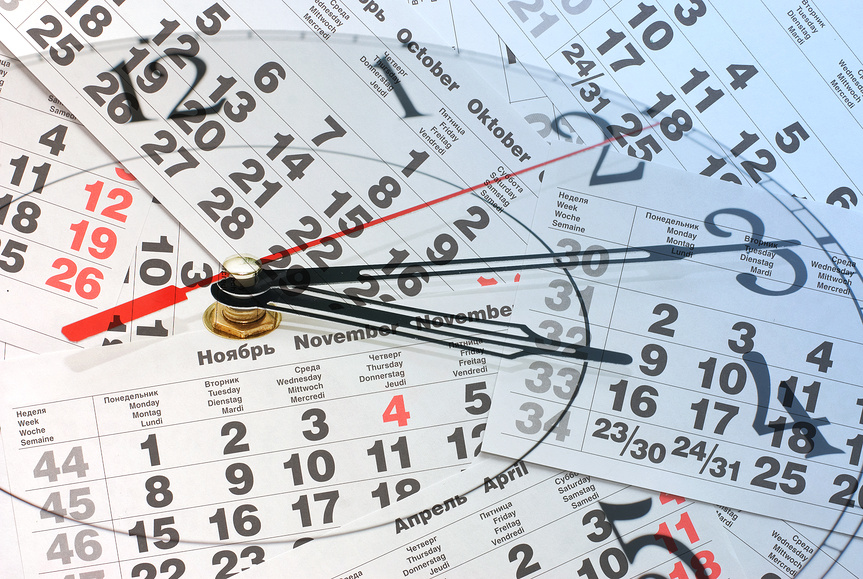 Скоро наступит время планирования, составления новых программ, проектов. С целью облегчения работы предлагаю вашему вниманию календарь знаменательных и памятных дат на 2016 год. Пока это первая часть, следите за публикациями.Под эгидой ООН:Международные десятилетия, объявленные ООН:2006–2016 – Десятилетие реабилитации и устойчивого развития пострадавших регионов (третье десятилетие после Чернобыля);2008–2017 – Второе десятилетие ООН по борьбе за ликвидацию нищеты;2010–2020 – Десятилетие ООН, посвященное пустыням и борьбе с опустыниванием;2011–2020 – Десятилетие действий по обеспечению безопасности дорожного движения.Знак безопасности дорожного движения является новым глобальным символом дорожной безопасности и основным визуальным образом Десятилетия действий по обеспечению безопасности дорожного движения.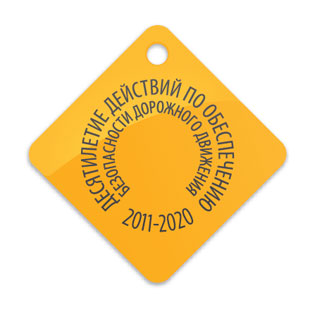 2011–2020 – Десятилетие биоразнообразия ООН;2013–2022 – Международное десятилетие сближения культур;2015–2024 – Десятилетие лиц африканского происхождения.Генеральная Ассамблея ООН провозгласила 2016 год:Международным годом зернобобовых;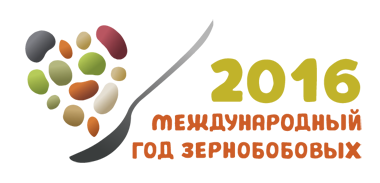 Международным годом верблюдовых.2016 год – 70 лет ЮНЕСКО – Организации объединенных наций по вопросам образования, науки и культуры (1946).2016 год – 60 лет Международной премии Х.К. Андерсена (1956)Премия организована в 1956 году Международным советом по детской и юношеской литературе ЮНЕСКО. Присуждается один раз в два года. Премия вручается 2 апреля - в день рождения Ханса Кристиана Андерсена.Книжная столица 2016 года – польский город Вроцлав.ЮНЕСКО объявила, что статус «Всемирной столицы книги» 2016 года присвоен городу Вроцлав (Польша).АСЕАН (Ассоциация государств Юго-Восточной Азии) и Россия договорились выбрать 2016 г. Годом русской культуры в АСЕАН и Годом асеановской культуры стран АСЕАН в России.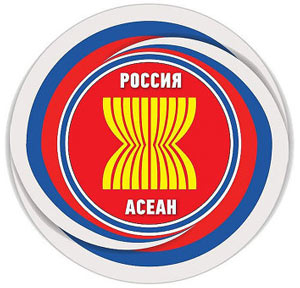 Главы стран Содружества Независимых Государств (СНГ) объявили 2016 год Годом образования в Содружестве Независимых Государств.2016-й год официально объявлен перекрёстным годом Греции и России. 2016 год будет объявлен в РФ Годом российского кино.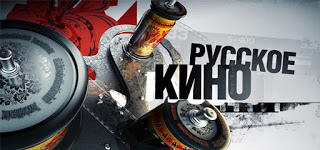 В отличие от завершающегося года литературы, «протекционистские меры» запланированы в интересах отечественного кинематографа. В русле «главных приоритетов государственной культурной политики» будут созданы «фильмы-события» для массового зрителя, а также Евразийские киноакадемия и кинофестиваль. Проект указа президента «О проведении в РФ года российского кино» Министерство культуры опубликовало 28 июля. Согласно пояснительной записке, проект подготовлен «во исполнение указания президента от 16 июля». В ней говорится, что в российском кинематографе происходят «заметные позитивные процессы»: он «все более целенаправленно следует главным приоритетам общегосударственной культурной политики и транслирует их в общественное сознание», «мощно воздействуя на миллионы людей». Проведение года российского кино (ГРК) по замыслу властей «станет логическим продолжением государственной политики по популяризации, повышению качества и общественного значения еще одной из важнейших гуманитарных отраслей».Почетный статус «Библиотечная столица России 2016 года» присвоен Калининграду. В этом городе в следующем году состоится XXI Ежегодная Конференция Российской библиотечной ассоциации.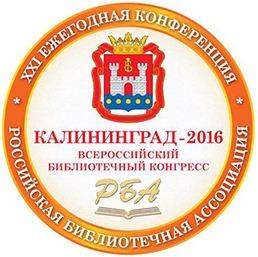 Распоряжением Правительства РФ принята федеральная целевая программа «Русский язык» на 2016–2020 годы.В 2016 году состоятся выборы в Государственную Думу Российской Федерации.Некоторые юбилейные даты 2016 года:1105 лет со дня заключения Первого договора Руси с Византией (911)565 лет со дня рождения Христофора Колумба (1451-1506), испанского мореплавателя430 лет со времени изготовления «Царь-пушки» А. Чоховым (1586). Установлена в Моcковском Кремле305 лет со времени изобретения фортепьяно Б. Кристофори (1711)285 лет со времени создания Тихоокеанского флота России (1731)185 лет со времени создания Румянцевского музея (1831)150 лет со времени основания Русского телеграфного агенства (1866)140 лет со времени изобретения первого телефонного аппарата А.Г. Беллом (1876)105 лет со времени изобретения первого ранцевого парашюта Г.Е. Котельниковым (1911)90 лет со времени создания Всероссийского общества глухих (1926)75 лет со времени появления системы полевой реактивной артиллерии – «Катюша» (1941)55 лет со времени завершения строительства Государственного Кремлевского дворца (1961)Интересные юбилейные даты в 2016 году:В 2016 году исполняется 55 лет с того дня, как гражданин Советского Союза старший лейтенант Юрий Алексеевич Гагарин на космическом корабле «Восток» впервые в мире совершил орбитальный облет Земли. Он совершил один виток вокруг земного шара, продолжавшийся 108 минут.В 2016 году исполняется 155 лет отмены крепостного права в России. Это событие будет отмечаться 3 марта.30 декабря 1916 - 100-летие со дня гибели Григория Распутина.Служба научной информации по культуре и искусству